UNIVERSIDAD AUTONOMA DE BAJA CALIFORNIA
FACULTAD DE CIENCIAS HUMANAS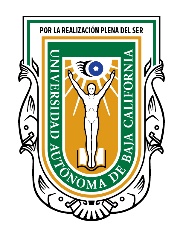 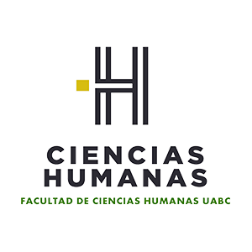 TERCERO EDUCACIÓNTUTOR: ____________________________________________ FECHA ____/____/202_ALUMNO: __________________________________________ MATRÍCULA: __________CORREO UABC: ___________________________________ TEL. CONTACTO: _________CLAVEMATERIAMATERIA40404Filosofía del Pensamiento EducativoFilosofía del Pensamiento Educativo40405Educación y SociologíaEducación y Sociología40406Teorías Psicopedagógicas del AprendizajeTeorías Psicopedagógicas del Aprendizaje40407Políticas EducativasPolíticas Educativas40408Bases teóricas de la Tecnología educativa Bases teóricas de la Tecnología educativa 40409Fundamentos Científicos de la Investigación EducativaFundamentos Científicos de la Investigación Educativa"El tutor te habilitará las siguientes optativas para que selecciones la que tu desees cursar""El tutor te habilitará las siguientes optativas para que selecciones la que tu desees cursar"40438Administración y Planeación Estratégica40440Diseño de Recursos Educativos Multimedia44123Evaluación EducativaMATERIAS REPROBADAS (Marque en la columna 2da o 3ra Oportunidad con una X)MATERIAS REPROBADAS (Marque en la columna 2da o 3ra Oportunidad con una X)MATERIAS REPROBADAS (Marque en la columna 2da o 3ra Oportunidad con una X)MATERIAS REPROBADAS (Marque en la columna 2da o 3ra Oportunidad con una X)CLAVEMATERIA2da3ra		INFORMACIÓN IMPORTANTE		INFORMACIÓN IMPORTANTEAjustes a tu horario, entregar tu formato de ajustes a más tardar el 22 de enero del  2024. La forma de entrega se la indicará su tutor.PÁGINAS QUE DEBES ATENDER COMO REQUISITO DE REINSCRIPCIÓN Evaluación Docente: http://ed.uabc.mx/ Selección de Carrera y Encuesta de Seguimiento: http://reinscripciones.uabc.mx/ Evaluación al tutor, SIT http://tuttorias.uabc.mxREINSCRIPCIONES: Para reinscribirte: http://reinscripciones.uabc.mx Del 19 al 20 de enero  a partir de las 7:00 am. del primer día, disponible hasta las 17:00 pm del segundo día.PAGO DE REINSCRIPCIÓN:Del 12 al 23 de enero del 2024, baja tu recibo de pago: http://pagos.uabc.mx/Firma del Alumno
(Solo si es tutoría presencial)Vo.Bo. del Tutor
(Solo si es tutoría presencial)